                                                                  Year 4 Home Learning  Monday 15th June 2020 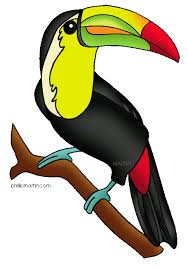 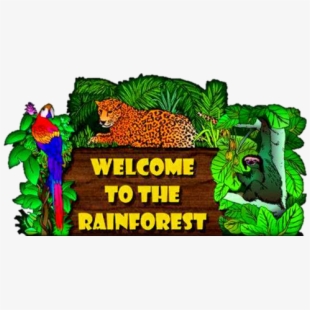                                                                                Please email us your work to:                                                                                   Year4@highworthcombined.co.ukToday, we’re off to the rainforest for a couple of days of fun. A rainforest is a tall, dense forest that receives lots of rain every year. Rainforests are full of biodiversity, meaning there are lots of different species of plants and animals. 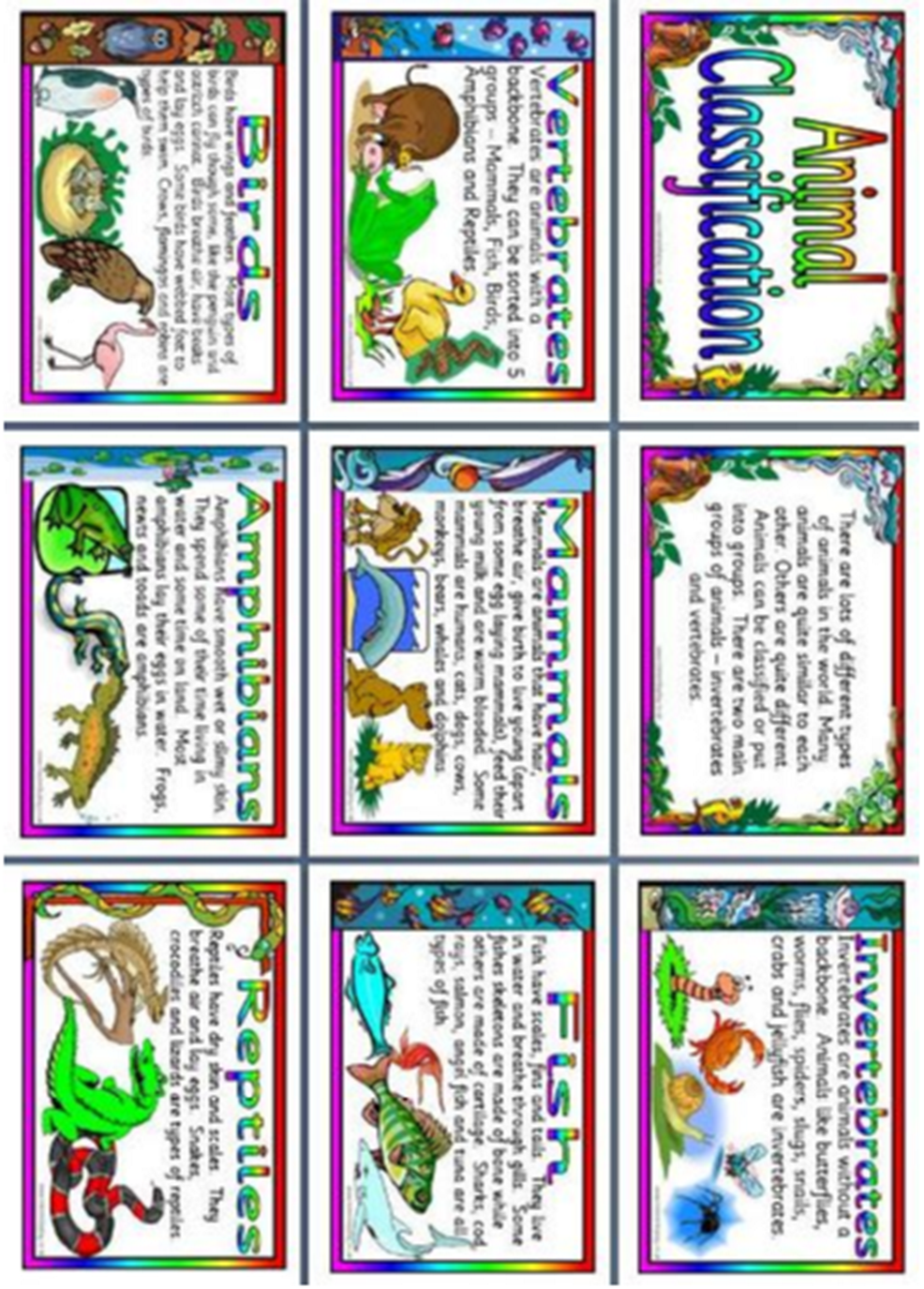 Terrific TopicWatch the following clips that give a general overview of rainforests. Whilst watching, make brief notes for yourself. https://www.youtube.com/watch?v=3vijLre760whttps://www.youtube.com/watch?v=KMdD6TTDZ_gTerrific TopicWatch the following clips that give a general overview of rainforests. Whilst watching, make brief notes for yourself. https://www.youtube.com/watch?v=3vijLre760whttps://www.youtube.com/watch?v=KMdD6TTDZ_gRESILIENT READERS!Firstly, please remember to keep reading for at least 20 minutes a day!In line with our rainforest theme, the reading challenge we have chosen will help you learn more about the layers and people of the rainforest.The text and questions are attached as a separate document with the Year 4 home learning matrices. CHALLENGE: Write 3 questions on the text. Try to include a retrieval question ( pick out information from a text in order to answer questions)a vocabulary related question an inference question ( you have to read between the lines and look for clues in a story to be able to answer the question.)REMARKABLE WRITING!We recommend that you complete the Resilient Reading task and the Terrific Topic task (if possible) before doing the writing task. They will give you some background information to the topic. Using the Rainforest word mat, choose at least 3 of the boxes and write a detailed paragraph for each. Try to use as many of the words from each box as you can to make your paragraphs informative and interesting.  (The word mat is attached as a separate document with the Year 4 home learning matrices)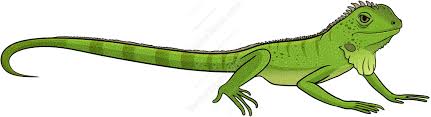 WONDERFUL WELLBEING!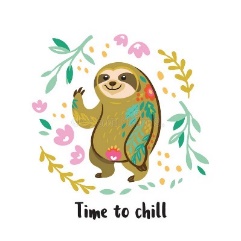 So often we busy ourselves with many different activities. Sometimes it is good for us to have down time where you rest to allow the brain time to recover from experiences of the day.Find a comfortable place where you can relax and do nothing for 10 minutes. Did you find it easy to do? How did you feel afterwards?SPLENDID SCIENCEAll species of animals are classed into two groups: Vertebrata (animals with backbones) and invertebrates (animals without backbones). The five most well-known classes of vertebrates are mammals, birds, fish, reptiles, and amphibians.Begin by reading through the page on animal classification. (attached below)As you read the information, complete the tick sheet also attached below. Next, look at each rainforest animal on the sheet below and try to identify which group it belongs to. You could begin by drawing a table like this:- Now write the name of each animal in the correct column. MARVELLOUS MATHS!Times Tables and division practice for quick recall.  You can use this link: https://www.topmarks.co.uk/maths-games/daily10  Don’t forget you can use Daily 10 to practice other mental maths skills too! Let us know about any you have tried and how you got on. Remember that you can practice these skills without the internet, using the ideas in previous matrices. Today we are going to revisit negative numbers, which are numbers below zero. If we think of the temperature, especially in winter, it can drop to below 0 , so being able to work with negative number is useful. Using a number line can be helpful.  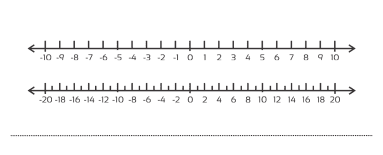 Below, you will find some activities with negative numbers. Look carefully at the questions and have a go at the bronze and silver section. If you feel confident and want a challenge, complete the gold questions. BRONZEWhich of these temperatures is lowest? i) -4°C or -2°C ii) -8°C or 8°C iii) -16°C or -17°C iv) -5°C or -6°C SILVER              The temperature of 8 rainforests around the world.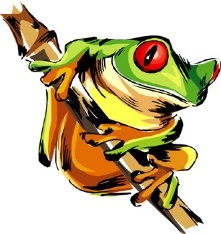 Which rainforest is the coldest?         2. Which rainforest is 9°C colder than the Amazon?        3. Which rainforest is 11°C warmer than Tongass?         4. What is the difference in temperature between Daintree and the Asian rainforest?        5. Kinabalu rainforest drops 9°C overnight. What is the new temperature?        6. Tongass rainforest increases by 14°C during the day. What is the new temperature?                                                                                                              GOLD                     The temperature of 8 rainforests around the world.                      Use the following information to write the new temperatures:                       Amazon – fell by 12°C       Congo – fell by 17°C            Valdivian – fell by 16°C          Daintree – fell by 19°C                          Asian – rose by 9°C            Tongass – rose by 15°C       Kinabalu – fell by 8°C             Pacific – rose by 14°C                   The temperature in the Amazon rainforest is 7°C. Overnight, it falls by 18°C.                      The Asian rainforest is -2. Overnight, it falls by 7°C. Which rainforest is the coldest?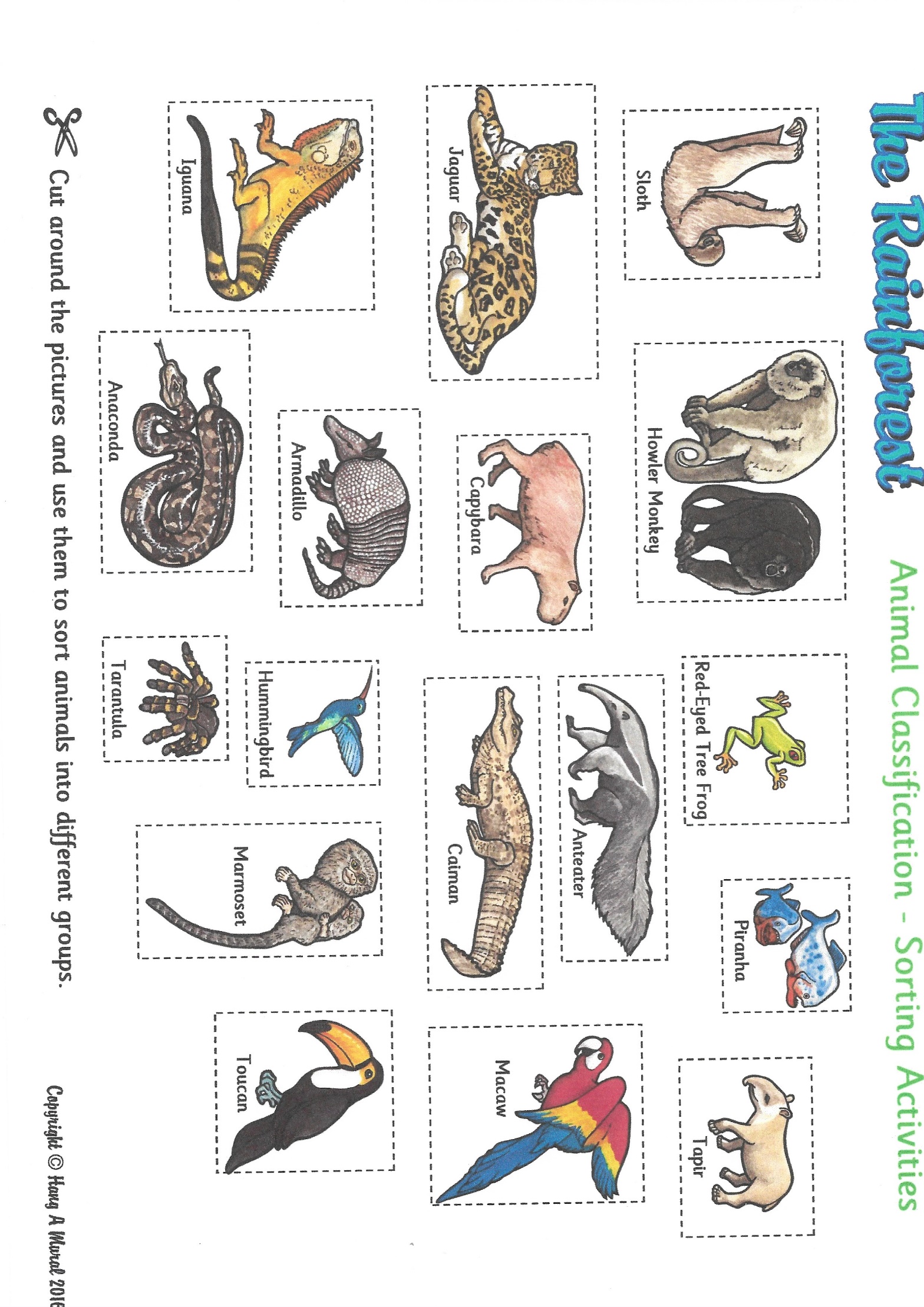 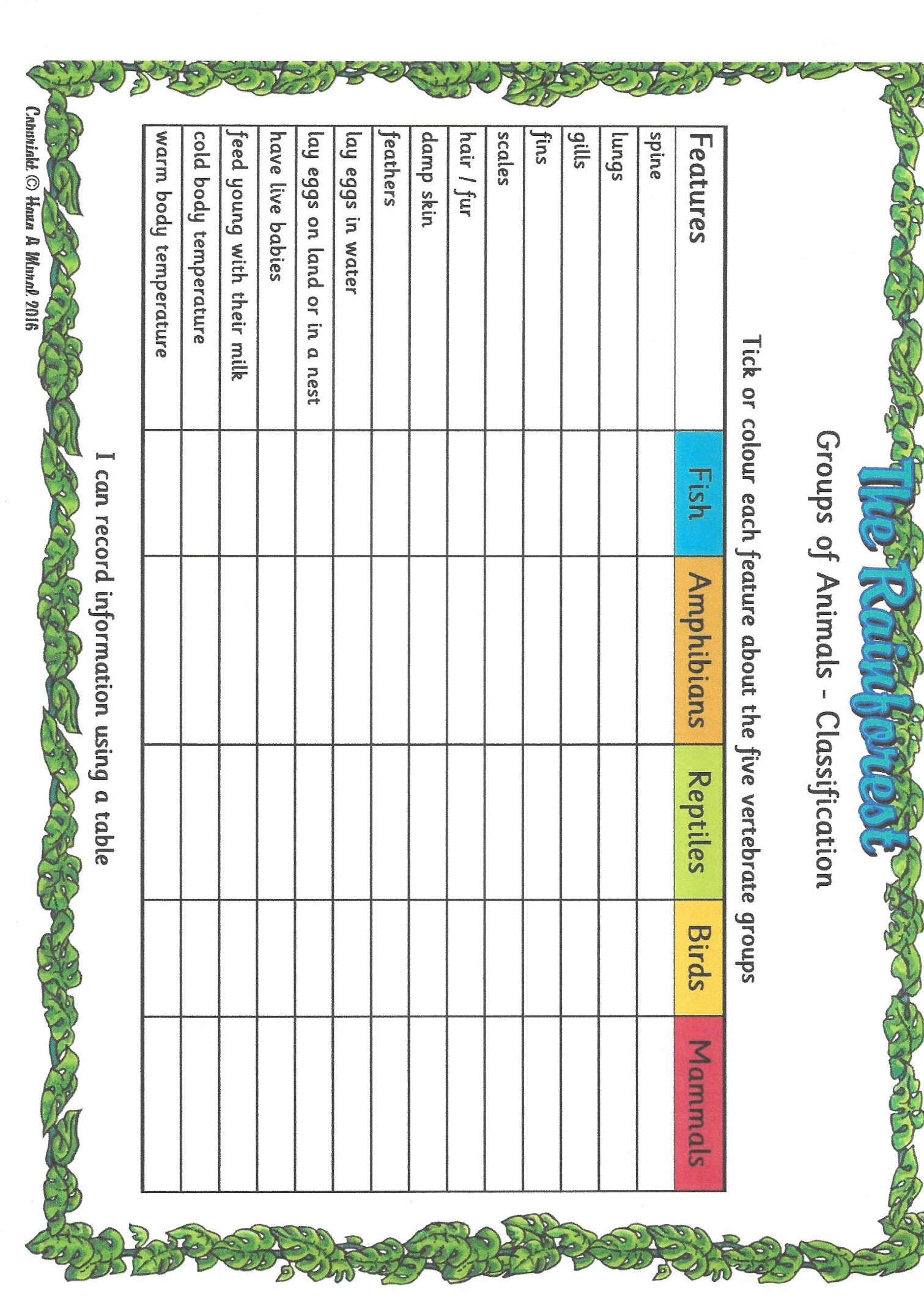 